	Far Eastern University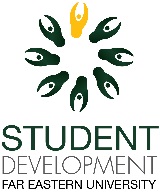 Parent / Declared Guardian’s ConsentName of Parent: ___________________________________Father __   Mother __ Guardian __ (please check)Home Address:  ___________________________________The undersigned is the parent/guardian of _________________________________, a ____ year student of Far Eastern University taking up the course of ______________________________________ and is running for the position of _________________________ in _______________________ hereby manifests and agrees:That I know that my child is running for the above-mentioned position;That I am allowing my child to run for the said position and is supporting his candidacy;That I am also allowing my child to campaign for the said position and participate in the activities connected to the said position;That in the event, my child wins in the candidacy, I further allow my child to serve for one year and fulfill his/her duties as officer of the said organization;That I have signed this document freely and voluntarily and with knowledge of the possible legal effects of this document; and That in the event that my signature or consent was obtained by fraud, forgery, deceit,  or false misrepresentation, I understand that this is a ground for his/her disqualification as a candidate and that further actions can be filed against my child under the provisions of the FEU Student Handbook. Signed this ___, April 2022  in _________________________________________________, Philippines.								______________________________      Signature over printed name of           parent or declared guardian  ______________________________                      Contact Number Please attach a photocopy of your two (2) valid identification cards (ID), front and back with your signature, with specimen signatures,  to prove your consent to this document.Thank you very much.